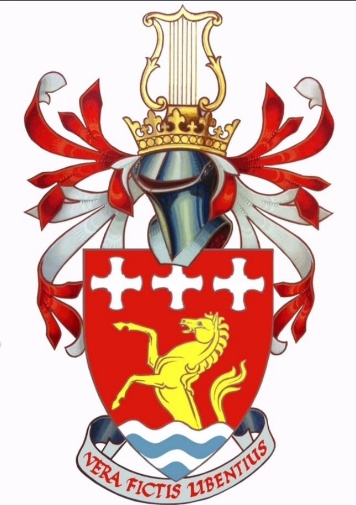 TREVELYAN COLLEGE JCR MINUTESJCR Executive Committee Meeting 201924th February 20120, 6:30PMCONTENTSContentsAbsentIndividual reportsBRP2	Save our staffEvents calendarEmergency JCR meetingEvents photosAmendment to Joint Formal rulesAny Other BusinessAction Points are in red throughout the text and are listed at the end.ABSENT
Penelope Efstathiou		Vice-PresidentSarah Taylor 			Sabbatical Bar StewardINDIVIDUAL REPORTSGiorgio: I’ve had many meetings, Lessons Learnt was a fun meeting. The heating in K broke. Amy:NotingJarren: Mental Health this week, events going on. Watch out for some random acts of kindness notes around college. Organicups email has been sent. People can come to drop-ins and grab them. Kunle wants a meeting. Kirsty: I’m looking at new ideas for outreach projects, I’ve contacted a school to do some frisbee stuff. I’m trying to reinstate the Music Project at St Oswald’s. Tom: SU election – has anyone not voted yet? If not, please do. The SU is giving a bouncy castle to the college that votes the most. Jacob: We now have successors for everyone except President. We’re missing Sports Rep, Assistant Treasurer, Environment, Gym, Tech. There’s one final election in the next few weeks. SabbPres happened.Jess: Janice is going away soon, so I need to get lots of forms to her by tomorrow. Things are being released. Cat: POVD stuffAlice: Toastie machine is broken but we have the piece ready to repair it. Jim has also installed the waffle bench; we’ve bought the batter. ButtComm is meeting this week to discuss how waffles will work. Waffles will start just on the weekends. We have a chocolate fountain which has been PAT tested which will be sorted by Trevs Night. Handing over starts this week. We’re sending out an email for Tier 3 ButtComm positions on Wednesday. Danielle: Sports and Musicians’ Dinner are happening. Trevs Night is happening and I’m running it so Alice can go through the process with me. Applications will open tomorrow. Handover formal will open shortly as well. Robyn: I cashed up yesterday, we’re getting a new card machine. We’re not getting any money from the University for POVD. I’ve been paying for Fashion Show. BRP 2 Giorgio: There was an email explaining their changes – cleaning will be termly, not fortnightly, which means that half of our cleaning staff will be made redundant. Porters – their shift plans will change from 12 hours to 8 hours – not great for them in terms of earnings, but at least they keep their jobs. 	Danielle: Jim said we’d be getting more porters	Giorgio: Their hours would be cut by a third. The good thing is that porters are a welfare role – so they’ve now made a commitment to that. Accommodation fees are still rising. Giorgio: Several of the president’s want us to put Save our Staff on POVD t-shirts. First consultation is tomorrow. EVENTS CALENDARGiorgio: They’re creating an events calendar in college – as soon as you plan an event, email Natasha to put it on the calendar. This will be publicised. 	Danielle: Jess and I have had a meeting with her. EMERGENCY JCR MEETINGJacob: Currently, the plan is to have an emergency JCR meeting on Wednesday at 6PM. We’ll have a motion to have a quick election and have an optional sabb role – husts would happen at that meeting. The election would start Thursday and run until Wednesday. 	Danielle: If this gets passed, someone would have to come to the meeting prepared to hust. 	Giorgio: We’re going to try to canvas during the week. If anyone has any thoughts, please suggest them now. *Exec discuss options to have an optional Sabbatical President*EVENTS PHOTOSGiorgio: Please take photos at events and send them to Natasha – she wants to use them for the new college social media. 	Jacob: I can take photos at the beginning of formals before High Table come in. AMENDMENT TO JOINT FORMAL RULESDanielle: I want to change the rules so that Services Officer can stand up during formal – if I could go and talk to catering, it would make things much easier. 	Jacob: You’d have to talk to college. As a temporary fix, why can’t you talk to college officers about it? If you explain to Kunle it’ll be okay. It can be unofficial and then we can make it formalised in future. ACTION POINTSText